IMMINGHAM TOWN COUNCIL     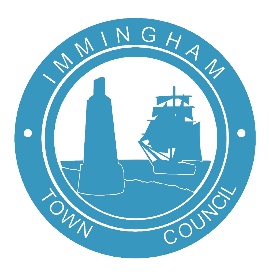 Civic Centre, Pelham Road, Immingham, North East Lincolnshire, DN40 1QFTel (01469) 727272	 email enquiries@immingham-tc.gov.uk You are invited to an Extraordinary meeting of Immingham Town Council which will be held on Tuesday 9 April 2024, in the Council Chamber, Pelham Road, Civic Centre, Immingham at 18:30.K SwinburnKaren SwinburnChair and Lady Mayor						03 April 2024Members of the public may speak on any item(s) during the public participation session that is relevant to the Council. Audio and video recording of this meeting may take place with certain restrictions.Public Participation (Members of the public will be asked if they have anything to raise)AGENDA2324/185	Apologies		To receive and approve any apologies for absence.2324/186	Declarations of interest	To record declarations of interest by any member of the Council in respect of the agenda items listed below.  Members declaring interests should identify the agenda item and type of interest being declared.	To note dispensations given to any member of the Council in respect of the agenda items listed below.2324/187	LHP Grass Cutting Contract To discuss the draft grass cutting contract and decide whether to proceed.Forthcoming MeetingsWed 24 April 18:30 Immingham Town Council